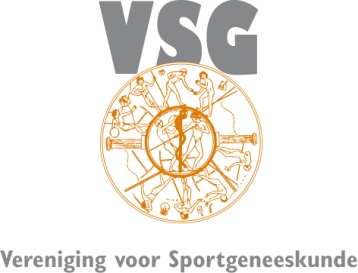 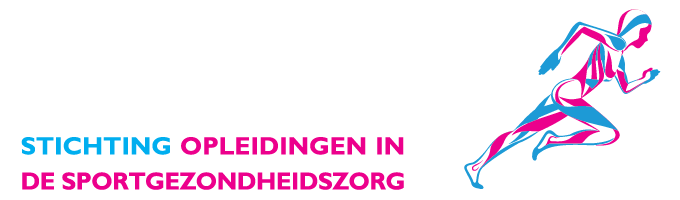 Sport & Neurologie
Wetenschappelijke bijeenkomst van de Vereniging voor Sportgeneeskunde21 april 2020Sportzorg Nederland in BilthovenInleidingIn het kader van de deskundigheidsbevordering organiseert de SOS namens de Vereniging voor Sportgeneeskunde (VSG) ieder jaar wetenschappelijke bijeenkomsten. De sprekers op deze wetenschappelijke bijeenkomst houden voordrachten met betrekking tot het onderwerp Sport & Neurologie.  De Werkgroep Sport & Neurologie (WSN) is een officiële werkgroep van de Nederlandse Vereniging voor Neurologie (NVN) en bestaat inmiddels een jaar.  Neurologen met een meer dan gemiddelde interesse en expertise hebben de handen ineen geslagen om sporters met neurologische problemen in de meest brede zin van het woord te helpen. De WSN is er voor de (top-)sporter met een (nieuw) neurologisch probleem, spontaan of door het sporten, maar ook voor de neurologische patiënt die wil sporten. De drie bestuursleden van de WSN zullen zich voorstellen en inhoudelijk dieper op bepaalde “sport-neurologische” kwesties  ingaan.Dorus Fennis, neuroloog te Harderwijk, zal de WSN introduceren en de visie en doelen van de WSN voor de komende jaren uitdiepen.Ernest Wouda, neuroloog te Amsterdam vertelt over sport-specifieke entrapment neuropathieën en over rugproblemen bij sporters, o.a. wat te doen met hernia’s. Erik van Wensen, neuroloog in Apeldoorn vertelt u alles wat u wilt weten over het onderwerp van zijn promotie onderzoek: de Focale Taak-Specifieke Dystonieen bij sporters zoals de Yips, Darteritus, de Zwabbervoet en het Lost-Move-syndrome.Datum/tijdstipDeze wetenschappelijke bijeenkomst wordt gehouden op dinsdag 21 april 2020 vanaf 19.00 uur. KostenDe kosten voor deze bijeenkomst bedragen € 80,-- voor VSG leden en € 125,-- voor niet VSG leden.InschrijvenVia Aanmelder.DoelgroepSportartsen, AIOS sportgeneeskunde, huisartsen en overige artsen Locatie Bureau Sportzorg, Professor Bronkhorstlaan 10, gebouw 26 in Bilthoven.Accreditatie3 uur Meer informatieDe organisatie van deze avond is uitbesteed aan de SOS. Voor meer informatie kunt u contact opnemen met het secretariaat van de SOS tel. 030-225 22 90.ProgrammaSport & Neurologie
Wetenschappelijke bijeenkomst van de Vereniging voor Sportgeneeskunde21 april 2020Sportzorg Nederland in Bilthoven18.30	- 19.00 uur	Ontvangst19.00	- 19.05 uur	Opening19.05	- 19.50 uur 	Introductie werkgroep Sport & Neurologie;					T.F.M. Fennis, neuroloog Ziekenhuis St. Jansdal, Harderwijk	19.50	- 20.35 uur	Sport-specifieke entrapment neuropathieën; 					E.J. Wouda, neuroloog OLVG Amsterdam	19.50	- 20.35 uur	Sport & Dystonie: over de Focale Taak-Specifieke Dystonieën bij Sporters, 					E. van Wensen, neuroloog Gelre Ziekenhuis, Apeldoorn20.35	- 21.00 uur	Pauze21.00 - 21.45 uur  	De sporter met rugklachten, E.J. Wouda, neuroloog21.45	-	22.00	uur	Discussieronde22.00 uur		Sluiting